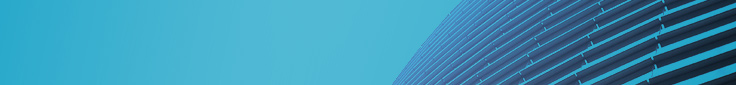 以下資料由復華證券投資信託股份有限公司及其造市商提供，資料若有錯誤、遺漏或虛偽不實，均由該公司及其造市商負責。投資人若欲查詢該基金更詳細之資料請連結至復華證券投資信託股份有限公司網站(連結網址：http://www.fhtrust.com.tw/funds/fund_intro_brief.asp)或中華民國證券投資信託暨顧問商業同業公會網站(http://www.sitca.org.tw/ROC/Industry/IN2002.aspx?PGMID=IN0202&PORDER=5)。受益憑證代號T2208Y基金統一編號17608487基金名稱復華數位經濟證券投資信託基金證券投資信託事業名稱：復華證券投資信託股份有限公司聯絡人：客戶服務部聯絡電話：(02)8161-6688     分機：造市商名稱：元大證券股份有限公司聯絡人：陳徐子聯絡電話：(02)2718-1234    分機：5895公開說明書http://www.fhtrust.com.tw/docUpload/Prospectus/06.pdf每受益權單位預估淨資產價值之揭露頻率及網址(開始櫃檯買賣日起提供)揭露頻率：每30分鐘更新乙次。揭露網址：http://www.fhtrust.com.tw/funds/fund_LOF_RTnav_alarm.asp